В целях исполнения Постановления Правительства РФ от 08.10.2020 года № 1630           «О внесении изменений в приложение № 15 к государственной
программе Российской Федерации «Обеспечение доступным и комфортным
жильем и коммунальными услугами граждан Российской Федерации и
муниципальных образований»:1.Утвердить план привлечения  добровольцев и информирования граждан о проведении онлайн - голосования граждан по выбору дизайн-проекта в рамках реализации федерального проекта «Формирование комфортной городской среды” на 2023 год (Приложение 1).2. Контроль над исполнением данного Постановления возложить на ведущего специалиста Администрации Обильненского сельского муниципального образования Республики Калмыкия (Воронцова В.М.).3. Разместить настоящее Постановление на официальном сайте Администрации Обильненского сельского муниципального образования Республики Калмыкия  http://obilnenskoe-smo.ru/.4. Настоящее Постановление вступает в силу со дня его официального опубликования (обнародования).Глава Администрации Обильненского сельскогомуниципального образования Республики Калмыкия                                                                         В.Н. Сергеев                        Приложение 1к Постановлению № 4а от 28.02.2022 г.План привлечения  добровольцев и информирования граждан о проведении онлайн - голосования граждан по выбору дизайн-проекта в рамках реализации федерального проекта «Формирование комфортной городской среды” на 2023 годот  «28» февраля  2022 г.	                                     №   4а                                               с. Обильное«Об утверждении плана мероприятий вовлечения жителей в онлайн-голосование по отбору дизайн-проектов общественных территорий Обильненского сельского муниципального образования Республики Калмыкия»№ пНаименование мероприятияСрок выполненияОтветственный исполнитель (ФИО, должность, контактные данные)1.Формирование рабочей группы по проведению онлайн- голосования.Февраль 2022 г.Воронцова Вера Михайловна-ведущий специалист Обильненского СМО РК. 891768370732.Информирование населения о наборе волонтеров  для поддержки Всероссийского голосования за объекты благоустройства, на сайте  ДОБРО.RUДо 20.03.2022 г.Воронцова Вера Михайловна-ведущий специалист Обильненского СМО РК. 891768370733.Размещение информации на официальном сайте Обильненского СМО, страницах соц. сетей Обильненского СМО 01.04.2022-30.05.2022 гг.Воронцова Вера Михайловна-ведущий специалист Обильненского СМО РК. 891768370734.Размещение информации на информационных стендах01.04.2022-30.05.2022 гг.Воронцова Вера Михайловна-ведущий специалист Обильненского СМО РК. 891768370735.Сход граждан с целью информирования населения о предстоящем онлайн голосовании.01.04.2022 г.Воронцова Вера Михайловна-ведущий специалист Обильненского СМО РК. 891768370736.Распространение памяток населению.07.04.2022-30.05.2022 гг. Воронцова Вера Михайловна-ведущий специалист Обильненского СМО РК. 89176837073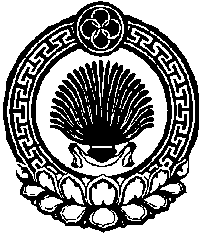 